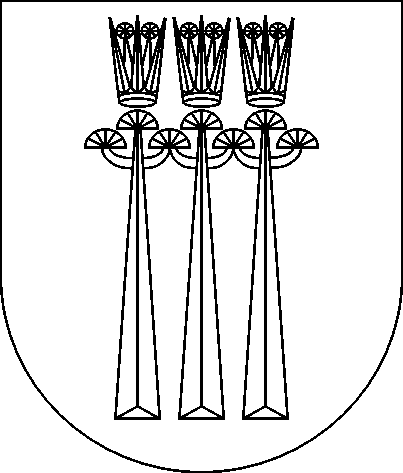 DRUSKININKŲ SAVIVALDYBĖS ADMINISTRACIJOS DIREKTORIUSĮSAKYMASDĖL 2022 METŲ DRUSKININKŲ SAVIVALDYBĖS VISUOMENĖS SVEIKATOS PROJEKTŲ SĄRAŠO IR JIEMS ĮGYVENDINTI SKIRTŲ LĖŠŲ PATVIRTINIMO2022 m. birželio 23 d. Nr. DruskininkaiVadovaudamasi Lietuvos Respublikos vietos savivaldos įstatymo 29 straipsnio 5 dalimi, 8 dalies 2 punktu ir Druskininkų savivaldybės visuomenės sveikatos projektų konkurso organizavimo ir finansavimo tvarkos aprašo, patvirtinto Druskininkų savivaldybės administracijos direktoriaus 2016 m. gruodžio 6 d. įsakymu Nr. V35-1018 „Dėl Druskininkų savivaldybės visuomenės sveikatos projektų konkurso organizavimo ir finansavimo tvarkos aprašo bei paraiškos visuomenės sveikatos projektui finansuoti formos tvirtinimo“ 18 punktu,t v i r t i n u 2022 metų Druskininkų savivaldybės visuomenės sveikatos projektų sąrašą ir jiems įgyvendinti skirtas lėšas (pridedama).Šis sprendimas per vieną mėnesį nuo jo paskelbimo arba pranešimo apie viešojo administravimo subjekto veiksmus (atsisakymą atlikti veiksmus) suinteresuotai šaliai gavimo dienos gali būti skundžiamas Lietuvos administracinių ginčų komisijos Kauno apygardos skyriui Laisvės al. 36, Kaunas) arba Regionų apygardos administraciniam teismui (A. Mickevičiaus g. 8 A, Kaunas).Savivaldybės administracijos direktoriaus pavaduotoja, pavaduojanti savivaldybės administracijos direktorių		                 		Parengė Eglė SadauskaitėPATVIRTINTADruskininkų savivaldybės administracijos direktoriaus 2022 m. birželio 23 d. įsakymu Nr. V35-2022 METŲ DRUSKININKŲ SAVIVALDYBĖS VISUOMENĖS SVEIKATOS PROJEKTŲ SĄRAŠAS IR JIEMS ĮGYVENDINTI SKIRTOS LĖŠOS_______________________Eil.Nr.Projektą vykdančios organizacijos pavadinimasProjekto pavadinimasSkirta lėšų suma, euraisSkirta lėšų suma, euraisEil.Nr.Projektą vykdančios organizacijos pavadinimasProjekto pavadinimasSavivaldybės biudžetoSavivaldybės biudžeto(SAARP)1. Viešoji įstaiga Druskininkų ligoninė„VšĮ Druskininkų ligoninės diagnostikos ir konsultacinio padalinio teikiamų  paslaugų kokybės ir prieinamumo gerinimas“33 5002. Viešoji įstaiga Druskininkų pirminės sveikatos priežiūros centras„Ankstyvosios korekcijos programa“5 4003.Viešoji įstaiga Druskininkų pirminės sveikatos priežiūros centras„Socialiai pažeidžiamų grupių asmenų pavėžėjimas į ASPĮ“6 0004.Viešoji įstaiga Druskininkų pirminės sveikatos priežiūros centras„GMP paslaugų kokybės gerinimas“8 0005.Viešoji įstaiga Druskininkų pirminės sveikatos priežiūros centras„Prevencinių programų organizacinių priemonių ir viešųjų iniciatyvų parengimas bei  įgyvendinimas“7 0006.Viešoji įstaiga Druskininkų pirminės sveikatos priežiūros centras„Psichikos sveikatos gerinimas vaikams ir suaugusiems“10 1427.Druskininkų savivaldybės visuomenės sveikatos biuras„Plaukimo užsiėmimai Druskininkų savivaldybės gyventojams“3 2008.Druskininkų savivaldybės visuomenės sveikatos biuras„Mankšta vandenyje širdies ir kraujagyslių ligų bei cukrinio diabeto rizikos grupių asmenų sveikatos stiprinimo programos dalyviams“2 6009.Druskininkų savivaldybės visuomenės sveikatos biuras„Narkotinių medžiagų pėdsakų aptikimas Druskininkų savivaldybėje“1 25010.Druskininkų miesto cukrinio diabeto klubas „Atgaja“„Cukrinis diabetas ir gydymo prevencija Druskininkų savivaldybėje“4 20011.Viešoji įstaigaDruskininkų jaunimo užimtumo centras„Be streso“6 55012.Viešoji įstaiga Druskininkų ligoninė„Švietimo įstaigų darbuotojų prevencinis sveikatos tikrinimas“2082 79213.Druskininkų trečiojo amžiaus universitetas„Tau 40+. Kas toliau? (kaip apeiti „minų“ lauką)“1 95814.Viešoji įstaigaDruskininkų ligoninė„Darbuotojų kvalifikacijos kėlimas“8 000IŠ VISO:IŠ VISO:IŠ VISO:60 00040 800